СDA является партнером ООН Женщины в рамках совместной программы ООН Женщины, ФАО, ВППООН, IFAD «Расширение экономических прав и возможностей сельских женщин в Кыргызстане» по достижению результата №1: сельские женщины повысили свой доход, благосостояние и продовольственную безопасность, благодаря улучшению производительности сельского хозяйства. За период июль 2015 по сегодняшний день проведена социальная мобилизация 1500 сельских женщин в Ошской, Джалалабадской, Нарынской и Чуйской областях через формирование женских Групп Взаимопомощи (ГВП). Создано 218 ГВП, которые обучены принципам и методологии работы в ГВП, осуществления внутреннего кредитования и формирования внутреннего сбережения, основам ведения доходоприносящей деятельности. 218 ГВП объединены в 43 Ассоциации ГВП. На сегодня женщинами реализуется более 140 социально-экономических инициатив (СЭИ) на сумму более 6 млн сомов. В 2016-2017 гг. бенефициариями проекта создано 16 Жамаатов, 4 женских организаций на уровне областей, которые будут продолжать оказывать услуги бенефициариям в дальнейшем. А именно, создано 2 товарно-сервисных кооператива (ТСК) в Ошской и Джалал-Абадской областях, Ассоциация Жамаатов (АЖ) в Нарынской области и Общественное Объединение (ОО) в Чуйской области.   С целью повышения институционального и бизнес потенциала вышеуказанных женских организаций, с июля 2016 года реализуется проект «Повышение экономического потенциала женщин, подверженных миграции в КР» при финансовой поддержки ОО FSDS. В рамках данного проекта на сегодня осуществлены различные обучающие мероприятия для женских организаций по вопросам институционального развития женских организаций, развития малого и среднего бизнеса, бизнес навыков членов организаций с целью расширения их возможностей получать прибыль и доступ к рынку, которая предлагает населению высококачественную продукцию и услуги. Финансовая поддержка ОО FSDS направляется на институциональное развитие женских организаций, а также на фасилитацию процесса достижения устойчивости их доходоприносящей деятельности. Таким образом, ожидается, что вклад данного проекта усилит существующие интервенции развития и будет продвигать дальше более долгосрочную устойчивую экономическую активность женщин, подверженных миграции в КР.В рамках настоящего технического задания предусматривается проведение оценки воздействия, вклада проекта «Повышение экономического потенциала женщин, подверженных миграции в КР» при финансовой поддержки ОО FSDS в усиление существующих интервенций развития (в частности Совместной Программы ООН Женщины, ФАО, ВППООН, IFAD «Расширение экономических прав и возможностей сельских женщин в Кыргызстане» по достижению результата №1: сельские женщины повысили свой доход, благосостояние и продовольственную безопасность, благодаря улучшению производительности сельского хозяйства) в 45 селах Ошской, Джалал-Абадской, Нарынской и Чуйской областях. Цель: Оценить вклад проекта «Повышение экономического потенциала женщин, подверженных миграции в КР» осуществляемой при финансовой поддержке ОО FSDS в достижении институционального развития, повышения бизнес потенциала 4 женских организаций (2 ТСК в Ошской и Джалал-Абадской областях, Ассоциации Жамаатов «Бар Эл» в Нарынской области и ОО «Таажы» в Чуйской области), созданных в рамках Совместной Программы ООН Женщины, ФАО, ВППООН, IFAD «Расширение экономических прав и возможностей сельских женщин в Кыргызстане». Задачи:Ознакомиться с проектными документами проекта «Повышение экономического потенциала женщин, подверженных миграции в КР»;Ознакомиться с проделанной работой в рамках проекта «Повышение экономического потенциала женщин, подверженных миграции в КР» в течение 2016-2017гг;Разработать и согласовать с ОО CDA и ОО FSDS методологию и график проведения оценки;Осуществить выезды в отобранные села для проведения оценки;Согласовать все возможные изменения по методологии, календарному плану оценки с ОО CDA;Подготовить аналитический отчет по оценке вклада проекта «Повышение экономического потенциала женщин, подверженных миграции в КР» в Совместную Программу ООН Женщины, ФАО, ВПП и ИФАД;Предоставить черновой вариант отчета ОО CDA на согласование;Финализация и предоставление отчета ОО CDA на русском языке;Ожидаемые продукты и результаты: Осуществлены встречи и другие мероприятия с целью получения подробной информации о проекте с сотрудниками проекта, с бенефициариями, а также партнерами проекта;Осуществлены выезды в отобранные для оценки села в Ошской, Джалал-Абадской, Нарынской и Чуйской областях с целью сбора данных;Предоставлен черновой вариант отчета на согласование с ОО CDA;Предоставлен полный аналитический отчет на русском языке по результатам оценки проекта со всеми соответствующими приложениями в оговоренные сроки;Аналитический отчет включает рекомендации на дальнейшее улучшение, усиление интервенции.Продолжительность работы: 30 января-28 февраля 2018 года.Утверждаю:Председатель CDA ___________________________________________________ (ФИО, подпись) _____________________(дата)Ознакомлен(а):_________________________________________________ (должность, организация)___________________________________________________ (ФИО, подпись) ____________________(дата)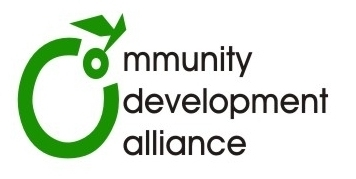 Техническое задание